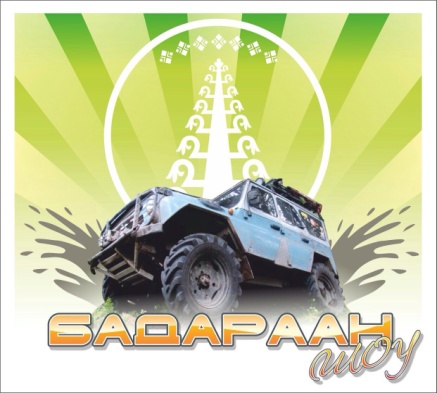 Регламент соревнования внедорожников«Бадараан ШОУ – 2018»7 июля 2018 г.Таттинский район, с. Ытык-КюельОбщие положения соревнования.Внедорожное соревнование «Бадараан ШОУ – 2018» (далее Соревнование) проводится 7 июля 2018г. посвящено 5-летию организации соревнования внедорожников «Бадараан ШОУ».Данный Регламент обязателен к исполнению всеми Участниками внедорожного Соревнования. Подтверждением согласия Участника с требованиями данного Регламента является подпись Участника в Заявочном бланке.Организатор Соревнования оставляет за собой право вносить изменения в Регламент до начала Соревнования без предварительного уведомления Участников Соревнования. Цель СоревнованияПопуляризация здорового образа жизни, внедорожного автоспорта, а также совершенствование приёмов вождения полноприводных автомобилей в условиях бездорожья.Организаторы: группа WhatsApp «4х4 Таатта»Заявка на участие в Соревновании и стартовые взносыЗаявка на участие К участию в Соревновании принимают любой экипаж внедорожников состоящий из двух человек, желающие принять участие в соревнованиях, должен оплатить заявочный взнос в при регистрации 7 июля 2018г. Заявки принимаются по телефону и бумажном виде.Окончание приема Заявок на участие: до 1 июля 2018г. Экипаж, не успевший вовремя подать Заявку, может это сделать в Полигоне. Организатор оставляет за собой право ограничить число участников.2.2 Порядок регистрацииПри регистрации в Участник Соревнования обязан:обратиться в секретариат для прохождения процедуры регистрации и оплатить Организаторам соревнования стартовый взнос. подать заявку на участие с указанием имени фамилии участников, региона (района) который представляет, названия «борта» транспортного средства. Участник для регистрации предоставляет водительские права соответствующей категории. Сделать соответствующие отметки в Заявочной ведомости. Получить от Организаторов стартовые номера наклейки, стикеры и др. материалы.пройти инструктаж техники безопасности.2.3 Стартовый взносСтоимость участия в Соревновании составляет: 3000 (три тысячи) рублей. Оплата производится при регистрации участников. Оплатив один стартовый взнос, экипаж имеет право выставить один автомобиль. Оплата  стартового взноса производится только в рублях. В случае дисквалификации Участника по причине нетрезвого состояния Экипажа (Пилот или Штурман) - стартовый взнос не возвращается.3. Расписание СоревнованияДата 07.07.2018 г. 09.00-10.00	Регистрация участников, жеребьевка. (площадь Победы ул. Ойунского, с. Ытык-Кюель)10.00-10.30	Открытие соревнования, парад «Бадараан ШОУ - 2018» площадь Победы ул. Ойунского, с. Ытык-Кюель10.30-11.00 	Заезд Участников на полигон, административные и технические проверки11.00-13.00 	1 этап – Грязевое препятствие (200м.)13.30-15.30 	2 этап – Водно-грязевое препятствие (300м.)16.00-18.00 	3 этап – Езда по круговой грязевой трассе (800м.)18.30-19.30	Открытое первенство по преодолению водной преграды 250 м.19.30-20.00 	Отдых. Подведение итогов20.00-21.00	Награждение21.00-21.30	Официальное закрытие соревнований4. СтрахованиеОтветственность за ущерб, причиненный участникам и участниками третьим лицам, страхуется участниками самостоятельно. Объем и виды личного страхования, в т.ч. медицинского, определяется Участниками самостоятельно. Организаторы рекомендуют, на наличие у Участника полиса добровольного страхования. Организаторы  в страховых случаях ответственности не несут.5. Участники СоревнованияК участию в Соревновании допускаются физические лица, достигшие 18 лет, имеющие действующее водительское удостоверение категории «В». Экипаж должен состоять, по меньшей мере, из двух человек – 1-го и 2-го водителя (штурмана) для автомобилей, имеющие единую форму представляющие (экипировку) экипаж.6. Транспортные средства и оборудование Участников.Автомобили классифицируются по трем видам карбюраторные, инжекторные и самособранные. К участию в Соревновании допускаются легковые полноприводные автомобили с колесной формулой 4x4 класса УАЗ (Джип), входящие в категорию "В" класса имеющие любые колеса до 38 дюймов включительно для инжекторных, карбюраторных видов, самособранные без ограничения колес, кроме колес низкого давления.Не допускается применение цепей противоскольжения, колес низкого давления, двускатные колеса. Каждый экипаж должен иметь буксировочный трос (канат) длиной 20м.7. Проведение Соревнования7.1 Описание СоревнованияСтарт по предварительной жеребьевке по каждому этапу.	1 этап – Грязевое препятствие (200м.)Преодоление грязевой преграды на 200м. по прямой с места.	2 этап – Грязевое препятствие (300м.) Преодоление заболоченной грязевой преграды на 300м. с места с поворотами 	3 этап – Езда по круговой грязевой трассе (800м.)Преодоление пересеченной грязевой местности на 800м. по кругу с места.Открытое первенство по преодолению водной преграды 250 м.На каждый этап по отдельности производится жеребьевка. На каждый этап выступают по два экипажа в соответствии предварительной жеребьевки.На открытое первенство по преодолению водной преграды старт дается всем изъявившим желание участвовать одновременно, самособранные к участию на данный этап не допускаются.7.2 Требования к участникам соревнованияУчастникам рекомендуется иметь единую форму, наличие названия экипажа. Участникам отводятся участки (боксы) для стоянок между этапами, после каждого финиша экипажи должны выехать на отведенные боксы. Запрещен выезд автотранспорта на полигон кроме экипажей участвующих на дистанции.7.3 Подсчет результатов и награждение победителейПосле окончания каждого этапа контрольного времени Организаторы фиксируют время и осуществляют подсчет количества взятых контрольных точек и суммы набранных баллов Участников. Результат Участника — сумма набранных баллов всех взятых и засчитанных Участнику КП минус баллы пенализации участника если таковые имеются.В случае если два или более Участника в одной зачетной категории претендуют на призовое место из-за того, что набрали одинаковое количество баллов, то победителем объявляется Участник, затративший меньше времени на взятие контрольной точки, т.е. финишировавший раньше.Подведение итогового результата выводится по трем классам видам «Карбюратор», «Инжектор», «Самособранные».7.4 Протесты. Апелляции!Все протесты подаются только в письменной форме в Секретариат соревнования со ссылкой на соответствующий пункт Регламента. Протесты подаются только в письменной форме на имя Руководителя Соревнования и сопровождаются уплатой залогового взноса в размере 3000 рублей.7.5 Дисквалификация УчастникаДисквалификация производится:по причине нетрезвого состояния Экипажа (Пилот или Штурман) по единомышленному согласию судейской коллегии;за неоднократное нарушение дисциплины соревнования (устные протесты в адрес организаторов, судей без апелляции и организации беспорядков);грубых нарушениях требований соревнования;7.6 Награждение ПобедителейПобедители награждаются кубками, ценными призами, медалями, грамотами и переходящим кубком «Бадараан ШОУ» от организаторов и спонсоров соревнования.7.6.Обеспечение безопасности экипажей на транспорте, страхование, приезд, обед, ужин, организация ремонта автотранспорта обеспечивается за счет участника.Контактный телефон:+7 962 737 21 28Данный регламент является официальным приглашением на соревнования